Industry Challenge Request FormThe Technology Collaboration Center will hold a Wearable Technologies Challenge Day on Monday, April 18, 2024 as the first day of the TCC’s 2-day Wearable Technologies Workshop. University teams will have an opportunity to demonstrate their proof-of-concept prototypes or solutions developed to address one of the submitted Challenges. Organizations with unmet Wearable Technology needs shall submit this form by December 22, 2023, to request that their Challenge be included in this program. To participate, organizations must assign a Challenge Contact who will be responsible for providing support and assistance to the Teams assigned to their Challenge, and the Challenge Contact (or alternate) must attend the Challenge Day on April 18 in Houston to review the results of the Team’s project. Each organization has the option to accept up to 5 Teams to work on a Challenge.Sponsor commitments:Limited access to sponsor SMEs by the universities is expected. Sponsor limitations should be documented with the challenge request form.  Representation at the workshop*[Optional] While not required, the TCC proposes the following donations to support event costs:$500 (Gold-tier sponsorship; recommended for large corporations)$250 (Silver-tier sponsorship; recommended for startups, government institutions)[Optional] While not required, you may provide funding and/or resources (including but not limited to hardware, software, materials, references …) to each Team to help them develop their prototypes.+  Any information provided to the TCC or presented at the TCC’s workshop will be considered as non-proprietary and appropriate for public release. Negotiation of any proprietary information will be the responsibility of the sponsor and the associated universities.If you would like assistance in defining your challenge, please contact info@techcollaboration.center to initiate support from the TCC program committee.Challenge Program Schedule:December 22, 2023: Deadline to submit Challenge Requests to the TCCJanuary 5, 2024: TCC begins accepting Challenge Team requests for challenge assignmentsFebruary 23, 2024: Deadline for submitting Challenge Team ProposalsMarch 10, 2024: TCC announces Challenge Team assignmentsApril 18, 2024: Challenge Day– require attendance by Challenge Contact (or alternate) and representative(s) of the Challenge Teams*Please complete this form and send the Microsoft Word (.doc or .docx) version of this document to info@techcollaboration.center. The TCC will post the information you provide (except for the contact information) on the TCC’s website.*Participants must register at https://TCCWearables2024.eventbrite.com and purchase a ticket for the Workshop to attend. +Funding may also help teams located outside of the Houston area travel to the workshop.  Arrangements must be made directly with the Challenge Teams; not through the TCC. 2024 TCC Wearables Workshop Challenge RequestChallenge Title:  
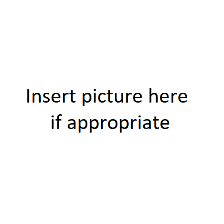 Your Company or Organization Name:  
Challenge Contact Name:  E-mail Address:  Phone Number:  Contact to share with the university team(s) _____________________________________Permission to publish the challenge details (excluding Contact information) on the TCC Website and other advertising materials? (Y/N)Teams you will be able to support for this Challenge (up to 5)  _______________________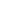 Summary of the Challenge and Team ProjectBackground Brief background on your organization and the problem.  Problem Statement & Goals A few sentences summarizing the problem to be addressed or the task the Team is expected to perform. Important Design Considerations High level, fundamental or critical requirements for the Team to achieve.  These can be discussed, and possibly negotiated, in more detail after the Team has been assigned.What funding and/or resources will you provide to each Team?  Teams may require some funding to cover project costs, and for teams located outside of the Houston region, the teams may also need some funding to cover travel costs.  The details of the payment arrangements must be negotiated with the Team (and through the TCC).Deliverables The final product you expect the Team to provide – such as a report, wearable prototype, user evaluation…How Will the Results Be Used What you will do with the results and how the results of this project will benefit/complement the work you are doing in your organization. What deliverables (if any) do you want transferred to you at the end of the project? [This section optional and will be used by TCC Programming Committee and judges]The ideal proposal…We are NOT interested in…Any other relevant information for the Team?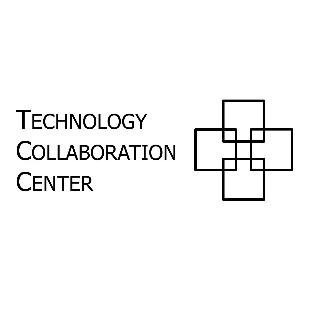 2024 Wearables WorkshopChallenge RequestApril 18, 2024